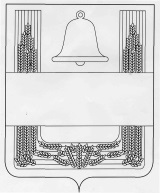 СОВЕТ ДЕПУТАТОВ СЕЛЬСКОГО ПОСЕЛЕНИЯНОВО-ДУБОВСКИЙ СЕЛЬСОВЕТ ХЛЕВЕНСКОГОМУНИЦИПАЛЬНОГО РАЙОНА ЛИПЕЦКОЙ ОБЛАСТИРОССИЙСКОЙ ФЕДЕРАЦИИВосемьдесят первая сессия пятого созыва           РЕШЕНИЕ22 июля 2020  года                с. Новое Дубовое                      № 162О внесении изменений в Правила содержания птиц и домашних животных на территории сельского поселения Ново-Дубовский сельсовет Рассмотрев требование прокуратуры Хлевенского района от 22.06.2020 года №37-2020 года, руководствуясь Законом Липецкой области от 15.12.2015 года №481-ОЗ «О наделении органов местного самоуправления государственными полномочиями по организации проведения мероприятий по отлову и содержанию безнадзорных животных»,  Уставом сельского поселения Ново-Дубовский сельсовет Хлевенского муниципального района Липецкой области Российской Федерации, Совет депутатов сельского поселения РЕШИЛ:1. Принять изменения в Правила содержания птиц и домашних животных на территории сельского поселения Ново-Дубовский сельсовет, принятые решением Совета депутатов сельского поселения Ново-Дубовский сельсовет Хлевенского муниципального района Липецкой области Российской Федерации от 12.04.2012 года № 80 (прилагаются).2. Направить изменения в Правила содержания птиц и домашних животных на территории сельского поселения Ново-Дубовский сельсовет для подписания и обнародования.3. Настоящее решение вступает в силу со дня его официального обнародования.Председатель Совета депутатов  сельского  поселения  Ново-Дубовский сельсовет 	                                                     С.А.БолотовПриложение к решению Совета депутатов сельского поселения Ново-Дубовский сельсовет Хлевенского муниципального района Липецкой области  от 22 июля 2020 года № 162Изменения в Правила содержания птиц и домашних животных на территории сельского поселения Ново-Дубовский сельсоветСтатья 1.Внести в Правила содержания птиц и домашних животных на территории сельского поселения Елец-Маланинский сельсовет, принятые решением Совета депутатов сельского поселения Елец-Маланинский сельсовет Хлевенского муниципального района Липецкой области Российской Федерации от 12.04.2012 года №80 следующие изменения:в главе 5 «Отлов безнадзорных собак и кошек» пункт 5.3 исключить.Статья 2.Настоящие изменения вступают в силу со дня их официального обнародования.Глава сельского поселения Ново-Дубовский сельсовет                                               Г.В.Пыркова